Муниципальное бюджетное общеобразовательное учреждение средняя общеобразовательная школа №15г. Новочеркасска Ростовской области                                                                                           УТВЕРЖДАЮ:
                                                                                                            Директор МБОУ СОШ №15                                                                                                               ____________А.В. Сокиркина                                                                                          Приложение №2                                                                                                                    к  приказу от 07.05.2024 № 182      ПРОГРАММА ВОСПИТАНИЯ                   для организации отдыха детей и их оздоровления                          в лагере с дневным пребыванием детей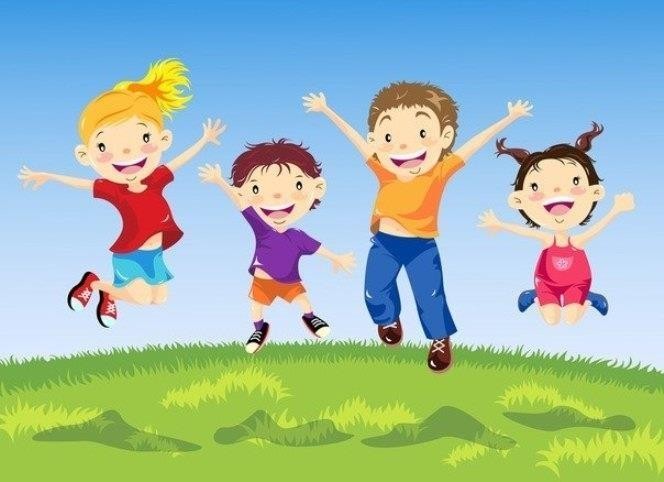 «ЛАГЕРЬ - ЭТО МАЛЕНЬКАЯ ЖИЗНЬ»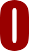 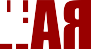 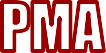 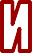 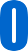 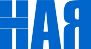 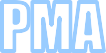 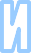 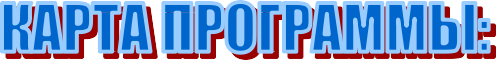 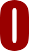 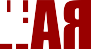 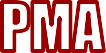 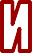 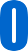 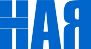 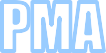 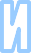                                                                                                                                                    5                              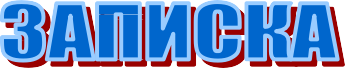 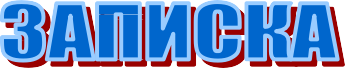 Рабочая программа воспитания для организации отдыха детей и их оздоровления подготовлена МБОУ СОШ №15 и разработана на основе Примерной рабочей программы воспитания для общеобразовательных организаций, разработанной Федеральным государственным бюджетным научным учреждением «Институт изучения детства, семьи и воспитания Российской академии образования» в соответствии с нормативно-правовыми документами:Конституцией  Российской  Федерации  (принята   всенароднымголосованием 12.12.1993, с изменениями, одобренными в ходе общероссийского голосования 01.07.2020).Конвенцией о правах ребенка (одобрена Генеральной Ассамблеей ООН 20.11.1989, вступила в силу для СССР 15.09.1990).Федеральным законом от 29.12.2012 № 273-ФЗ «Об образовании в Российской Федерации».Федеральным законом от 31.07.2020 № 304-ФЗ «О внесении изменений в Федеральный закон «Об образовании в Российской Федерации» по вопросам воспитания обучающихся».Федеральным законом от 24.07.1998 № 124-ФЗ «Об основных гарантиях прав ребенка в Российской Федерации».Федеральным законом от 30.12.2020 № 489-ФЗ «О молодежной политике в Российской Федерации».Приказы №№286,287 Министерства просвещения Российской Федерации об утверждении ФГОС начального общего образования и ФГОС основного общего образования от 31 мая 2021 года.Стратегией развития воспитания в Российской Федерации на период до 2025 года (утверждена распоряжением Правительства Российской Федерации от 29.05.2015 № 996-р).Указом Президента Российской Федерации от 21.07.2020 № 474 «О национальных целях развития Российской Федерации на период до 2030 года». Указом Президента Российской Федерации от 09.11.2022 № 809 «Об утверждении Основ государственной политики по сохранению и укреплению традиционных российских духовно-нравственных ценностей».Планом основных мероприятий, проводимых в рамках Десятилетия детства, на период до 2027 года (утвержден распоряжением Правительства Российской Федерации от 23.01.2021 № 122-р).Государственной программой Российской Федерации «Развитие образования» (утверждена Постановлением Правительства Российской Федерации от 26. 12.2017 № 1642).Федеральным		проектом	«Успех		каждого	ребенка»		(утвержден президиумом	Совета	при	Президенте	РФ	по	стратегическому	развитию	и национальным проектам, протокол от 24.12.2018 № 16.).											                                                                                      6Программа является методическим документом, определяющим комплекс основных характеристик воспитательной работы, осуществляемой в детском лагере «Солнышко», разрабатывается с учетом государственной политики в  области образования и воспитания. Программа создана с целью организации непрерывного воспитательного процесса, основывается на единстве и преемственности с общим и дополнительным образованием, соотносится с Основной образовательной программой начального, основного общего образования МБОУСОШ№15 города Новочеркасска. Программа предусматривает приобщение детей к российским традиционным духовным ценностям, включая культурные ценности своей этнической группы, правилам и нормам поведения в российском обществе.Ценности Родины и природы лежат в основе патриотического направления воспитания.Ценности человека, дружбы, семьи, сотрудничества лежат в основе духовно- нравственного и социального направлений воспитания.Ценность знания лежит в основе познавательного направления воспитания.Ценность	здоровья	лежит в	основе	направления	физического	воспитания. Ценность труда лежит в основе трудового направления воспитания.Ценности культуры и красоты лежат в основе эстетического направления воспитания.Программа включает три раздела: целевой; содержательный; организационный. Приложение: примерный календарный план воспитательной работы.   Ежегодно для обучающихся школы проводится оздоровительная смена в пришкольном оздоровительном лагере с дневным пребыванием детей на базе МБОУ СОШ №15. В основу организации лагеря закладываются здоровьесберегающие технологии, реализующиеся в игровой форме. Обязательным является вовлечение в лагерь ребят из многодетных,  малообеспеченных семей, опекаемых детей.                                                                                                                                                     7Программа деятельности пришкольного оздоровительного лагеря ориентирована на создание социально-значимой психологической среды, дополняющей и корректирующей семейное воспитание ребенка. Данная программа по своей направленности является комплексной и универсальной, т. е. включает в себя разноплановую деятельность, объединяет различные направления оздоровления, отдыха и воспитания детей в условиях оздоровительного лагеря и может использоваться для работы с детьми из различных социальных групп, разного возраста, уровня развития и состояния здоровья.Так в нашем лагере создано 4 отряда. Возраст детей от 7 до 12 лет.Воспитателями в лагере работают квалифицированные педагоги из числа учителей школы. Решению поставленных задач помогают условия, созданные в школе для работы лагеря: 2 спортивных зала, пришкольная спортивная площадка, разнообразная инфраструктура и социальное партнерство.Формируя воспитательное пространство лагеря, в основу организации смены закладывается легенда лагеря, согласно которой все дети, посещающие лагерь, становятся участниками длительной сюжетно-ролевой игры со своими законами и правилами.Основная идея программы пришкольного оздоровительного лагеря с дневным пребыванием детей «Солнышко» - представление возможностей для раскрытия творческих способностей ребенка, создание условий для самореализации потенциала детей и подростков в результате игры и общественно-полезной деятельности, а также формирование высоконравственной личности путем приобщения к российским традиционным духовным ценностям.Девиз программы:«В детском оздоровительном лагере главное не система дел, не мероприятия, а ребёнок в деле, его поступки, его отношение к делу, к друзьям по группе, к взрослым людям».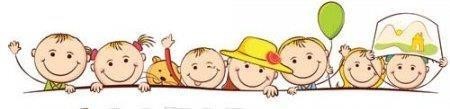 8Раздел I. ЦЕННОСТНО-ЦЕЛЕВЫЕ ОСНОВЫ ВОСПИТАНИЯНормативные ценностно-целевые основы воспитания детей в детском лагере определяются содержанием российских гражданских (базовых, общенациональных) норм и ценностей, основные из которых закреплены в Конституции Российской Федерации.С учетом мировоззренческого, этнического, религиозного многообразия российского общества ценностно-целевые основы воспитания детей включают духовно-нравственные ценности культуры народов России, традиционных религий народов России в качестве вариативного компонента содержания воспитания, реализуемого на добровольной основе, в соответствии с мировоззренческими и культурными особенностями и потребностями родителей (законных представителей) несовершеннолетних детей.Воспитательная деятельность в детском лагере реализуется в соответствии с приоритетами государственной политики в сфере воспитания, зафиксированными в Стратегии развития воспитания в Российской Федерации на период до 2025 года. Приоритетной задачей Российской Федерации в сфере воспитания детей является развитие высоконравственной личности, разделяющей российские традиционные духовные ценности, обладающей актуальными знаниями и умениями, способной реализовать свой потенциал в условиях современного общества, готовой к мирному созиданию и защите Родины.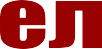 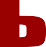 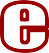 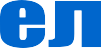 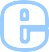 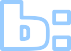 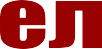 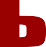 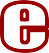 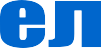 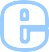 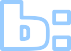         Создание условий для личностного развития, самоопределения и социализации        обучающихся на основе социокультурных, духовно-нравственных ценностей и        принятых в российском обществе правил и норм поведения в интересах        человека, семьи, общества и государства, формирование у обучающихся        чувства патриотизма, гражданственности, уважения к памяти защитников Отечества        и подвигам Героев Отечества, закону и правопорядку, человеку труда и        старшему поколению, взаимного уважения, бережного отношения к        культурному наследию и традициям многонационального народа         Российской   Федерации, природе и окружающей среде. (Федеральный закон от        29 декабря 2012 г. № 273-ФЗ «Об образовании в Российской Федерации, ст. 2, п. 2).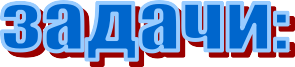       - усвоение знаний, норм, духовно-нравственных ценностей, традиций, которые        выработало российское общество (социально значимых знаний);      - формирование и развитие позитивных личностных отношений к этим нормам,       ценностям, традициям (их освоение  и принятие);       - приобретение социально значимых знаний, формирование отношения к       традиционным  базовым российским ценностям.                                                                                                                                                 91.2. МЕТОДОЛОГИЧЕСКИЕ ОСНОВЫ И ПРИНЦИПЫ ВОСПИТАТЕЛЬНОЙ ДЕЯТЕЛЬНОСТИ      Методологической основой Программы воспитания являются антропологический, культурно-исторический и системно-деятельностный подходы.Воспитательная деятельность в детском пришкольном оздоровительном лагере с дневным пребыванием детей «Солнышко» опирается на следующие принципы:принцип гуманистической направленности. Каждый ребенок имеет право на признание его как человеческой личности, уважение его достоинства, защиту его человеческих прав, свободное развитие;принцип ценностного единства и совместности. Единство ценностей и смыслов воспитания, разделяемых всеми участниками образовательных отношений, содействие, сотворчество и сопереживание, взаимопонимание и взаимное уважение;принцип культуросообразности. Воспитание основывается на культуре и традициях России, включая культурные особенности региона;принцип следования нравственному примеру. Пример, как метод воспитания, позволяет расширить нравственный опыт ребенка, побудить его к открытому внутреннему диалогу, пробудить в нем нравственную рефлексию, обеспечить возможность выбора при построении собственной системы ценностных отношений, продемонстрировать ребенку реальную возможность следования идеалу в жизни;принцип безопасной жизнедеятельности. Защищенность важных интересов личности от внутренних и внешних угроз, воспитание через призму безопасности и безопасного поведения;принцип совместной деятельности ребенка и взрослого. Значимость совместной деятельности взрослого и ребенка на основе приобщения к культурным ценностям и их освоения;принцип инклюзивности. Организация воспитательного процесса, при котором все дети, независимо от их физических, психических, интеллектуальных, культурно-этнических, языковых и иных особенностей, включены в общую систему образования.Данные принципы реализуются в укладе детского лагеря, включающем воспитывающие среды, общности, культурные практики, совместную деятельность и события.Уклад – общественный договор участников образовательных отношений, опирающийся на базовые национальные ценности, содержащий традиции региона и детского лагеря, задающий культуру поведения сообществ, описывающий предметно-эстетическую среду, деятельность и социокультурный контекст.                                                                                                                                        10Воспитывающая среда – это особая форма организации образовательного процесса, реализующего цель и задачи воспитания. Воспитывающая среда определяется целью и задачами воспитания, духовно- нравственными и социокультурными ценностями, образцами и практиками. Основными характеристиками воспитывающей среды являются ее насыщенность и структурированность.Воспитывающие сообщества в детском лагере:Детские (одновозрастные и разновозрастные). Ключевым механизмом воспитания в детском лагере является временный детский коллектив. Для эффективного использования воспитательного потенциала временного детского коллектива учитываются особенности и закономерности развития временного детского коллектива.детско-взрослые. Основная цель – содействие, сотворчество и сопереживание, взаимопонимание и взаимное уважение, наличие общих ценностей и смыслов у всех участников. Главная детско-взрослая общность в детском лагере – «Дети-Вожатый».                                                                                                                                        11    1.3.ОСНОВНЫЕ НАПРАВЛЕНИЯ ВОСПИТАНИЯПрактическая реализация цели и задач воспитания осуществляется в рамках следующих направлений воспитательной работы:гражданское воспитание, формирование российской гражданской идентичности, принадлежности к общности граждан Российской Федерации, к народу России как источнику власти в российском государстве и субъекту тысячелетней Российской государственности, знание и уважение прав, свобод и обязанностей гражданина Российской Федерации;воспитание патриотизма - воспитание любви к своему народу и уважения к другим народам России, формирование общероссийской культурной идентичности; воспитание честности, доброты, милосердия, справедливости, дружелюбия и взаимопомощи, уважения к старшим, к памяти предков;духовно-нравственное развитие и воспитание обучающихся на основе духовно-нравственной культуры народов России, традиционных религий народов России, формирование традиционных российских семейных ценностей;эстетическое воспитание: формирование эстетической культуры на основе российских традиционных духовных ценностей, приобщение к лучшим образцам отечественного и мирового искусства;экологическое воспитание: формирование экологической культуры, ответственного, бережного отношения к природе, окружающей среде на основе российских традиционных духовных ценностей;трудовое воспитание: воспитание уважения к труду, трудящимся, результатам труда (своего и других людей), ориентации на трудовую деятельность, получение профессии, личностное самовыражение в продуктивном, нравственно достойном труде в российском обществе, на достижение выдающихся результатов в труде, профессиональной деятельности;физическое воспитание и воспитание культуры здорового образа жизни и безопасности: развитие физических способностей с учетом возможностей и состояния здоровья, формирование культуры здорового образа жизни, личной и общественной безопасности;познавательное направление воспитания: стремление к познанию себя и других людей, природы и общества, к знаниям, образованию.                                                                                                                                    121.4.ОСНОВНЫЕ ТРАДИЦИИ И УНИКАЛЬНОСТЬ ВОСПИТАТЕЛЬНОЙ ДЕЯТЕЛЬНОСТИ В ПРИШКОЛЬНОМ ОЗДОРОВИТЕЛЬНОМ ЛАГЕРЕОсновные традиции воспитания в детском лагере являются:-совместная деятельность детей и взрослых, как ведущий способ организации воспитательной деятельности;-создание условий, при которых для каждого ребенка предполагается роль в совместных делах (от участника до организатора, лидера того или иного дела);-создание условий для приобретения детьми нового социального опыта и освоения новых социальных ролей;-проведение общих мероприятий детского лагеря с учетом конструктивного межличностного взаимодействия детей, их социальной активности;-включение детей в процесс организации жизнедеятельности временного детского коллектива;-формирование коллективов в рамках отрядов, кружков, студий, секций и иных детских объединений, установление в них доброжелательных и товарищеских взаимоотношений;-обмен опытом между детьми в формате «дети-детям».Ключевой фигурой воспитания является ребенок, главную роль в воспитательной деятельности играет педагог, реализующий по отношению к детям защитную, личностно развивающую, организационную, посредническую (в разрешении конфликтов) функции.Уникальность воспитательного процесса в детском лагере заключается в кратковременности, автономности, сборности.Кратковременность – короткий период лагерной смены, характеризующийся динамикой общения, деятельности, в процессе которой ярче высвечиваются личностные качества.Автономность – изолированность ребенка от привычного социального окружения, «нет дневника», вызова родителей – все это способствует созданию обстановки доверительности.Сборность – предполагает объединение детей с разным социальным опытом и разным уровнем знаний, не скованных «оценками» прежнего окружения, каждый ребенок имеет возможность «начать все сначала».                                                                                                                                               13Раздел II. СОДЕРЖАНИЕ, ВИДЫ И ФОРМЫ ВОСПИТАТЕЛЬНОЙ ДЕЯТЕЛЬНОСТИ              ЭТАПЫ РЕАЛИЗАЦИИ ПРОГРАММЫ1 этап.  ПодготовительныйЭтот этап характеризуется тем, что за 3 месяца до открытия пришкольного летнего оздоровительного лагеря начинается подготовка к работе.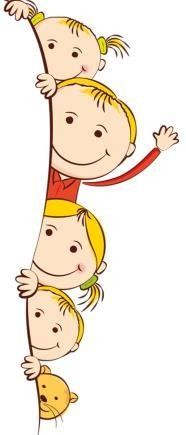 Деятельностью этого этапа является:проведение совещаний при директоре по подготовке школы; издание приказа по школе об организации работы пришкольного лагеря;разработка	программы		деятельности	пришкольного оздоровительного	лагеря	с		дневным	пребыванием	детей«Солнышко»;подготовка методического материала для работников лагеря; составление	необходимой	документации	для	деятельности лагеря	(план - сетка, положение,	должностные		обязанности, инструкции т.д.)2 этап. ОрганизационныйЭтот период короткий по количеству дней, всего лишь 2-3 дня. Основной деятельностью этого этапа является:Встреча детей,	проведение	диагностики по	выявлению лидерских, организаторских и творческих способностей; запуск программы; знакомство с правилами жизнедеятельности лагеря.3 этап. Практический                Основной	деятельностью	этого	этапа	является:	реализация основной идеи смены;Вовлечение детей и подростков в различные виды коллективно	– творческих дел;Работа	мастерских.4 этап. АналитическийОсновной идеей этого этапа является: подведение итогов смены; Выработка перспектив деятельности организации;Анализ	предложений, внесенных детьми, родителями, педагогами по деятельности летнего оздоровительного лагеря в будущем.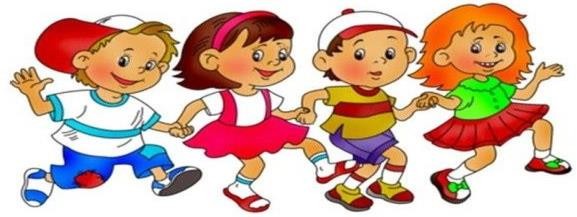                                                                                                                                                 14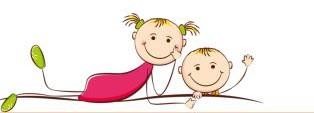 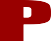 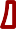 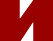 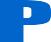 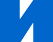 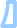 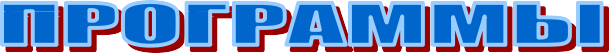 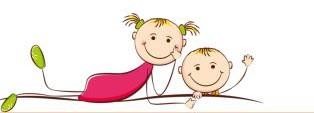 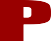 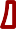 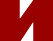 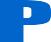 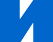 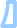 Достижение цели и решение задач воспитания осуществляется в рамках всех направлений деятельности детского лагеря. Содержание, виды и формы воспитательной деятельности представлены в соответствующих модулях.Реализация конкретных форм воспитательной работы воплощается в Календарном плане воспитательной работы, утверждаемом ежегодно на предстоящий год с учетом направлений воспитательной работы, установленных в настоящей Программе воспитания.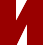 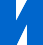 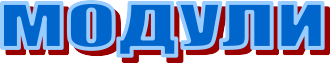 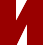 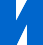 2.1. Модуль «Будущее России. Ключевые мероприятия»Направлен на формирование сопричастности к истории, географии Российской Федерации, ее этнокультурному, географическому разнообразию, формирование национальной идентичности.Деятельность реализуется по направлениям:Церемония подъема (спуска) Государственного флага Российской Федерации и исполнение Государственного гимна Российской Федерации.Торжественная церемония подъема Государственного флага          Российской Федерации проводится 30 мая, в день начала лагерной смены;             церемония закрытия – 28 июня; день России, который пройдет 11 июня.Дни единых действий, которые обязательно включаются в календарный план воспитательной работы и проводятся по единым федеральным методическимрекомендациям и материалам:             1 июня – День защиты детей;             6 июня – День русского языка;             12 июня – День России;             22 июня – День памяти и скорби;«Движение Первых» С целью формирования у обучающихся представления о   назначении Общероссийского общественно-государственного движения детей и  молодежи «Движение Первых», о его месте и роли в достижении приоритетных национальных целей Российской Федерации и своем личном вкладе в социально значимую деятельность,  предусмотрен День «Движение первых» по направлению «Патриотизм и историческая память» 11 июня.                                                                                                                                                 15«Цивилизационное наследие России» –важнейший ресурс в воспитании подрастающего поколения, который включает знания о родной природе, достижения культуры и искусства, изобретения и масштабные проекты, реализованные всей страной, это примеры сложных решений, которые принимались людьми в непростых обстоятельствах. Каждый обучающийся должен понимать, что цивилизационное наследие России прежде всего – это подвиги и примеры ратного труда, судьбоносные исторические события, имена тех, кто прославлял Отечество, а также памятники культуры.В рамках модуля ребята познакомятся;18.06.24 – экскурсия  в город Азов «Азов – 100 веков назад». У ребят будет возможность узнать еще больше о Донском крае, узнать о людях, которые принимали непосредственное участие в его жизни, а также увидеть достопримечательности, которые стали свидетелями исторических событий!22.06.24 - в День памяти и скорби, познакомятся с именами тех героев, которые защищали Родину в годы Великой Отечественной войны.5. Просветительский проект «Без срока давности». Проект нацелен на патриотическое воспитание детей и подростков, направлен на формирование их приверженности традиционным российским духовно-нравственным ценностям – любви к Родине, добру, милосердию, состраданию, взаимопомощи, чувству долга. Формат данного проекта: 11.06.24 – День России; Акция «Окна России»;  патриотический конкурс.21.06.24 – Урок памяти «Никто не забыт, ничто не забыто», просмотр документальных фильмов и мультфильмов о ВОВ: 1. «Василёк» - мультфильм; 2. «Солдатская лампа», мультфильм о подготовке школьников ко Дню Победы, в память подвига отцов и дедов – победителей в ВОВ; 3. «Дети войны. Возвращение», фильм-воспоминание, которым могут поделиться с нынешнем поколением.   7. «Ключевые мероприятия»     Ключевые мероприятия – это главные традиционные мероприятия детского лагеря, в    которых принимает участие большая часть детей.  Реализация воспитательного потенциала ключевых мероприятий детского лагеря предусматривает:    - Торжественное открытие и закрытие смены (программы);     - Тематические дни. Проведение тематических дней и мероприятий согласно перечню     основных государственных и народных праздников, памятных дат:     - Тематический день «Детство – это Я и ТЫ!» (День защиты детей);     - Игра-цепочка стихотворений А.С.Пушкина» (День русского языка);     - Акция «Окна России»» (День России);     - Патриотический конкурс «Я люблю Россию» (День России);    - Акция возложения цветов к памятникам погибших воинов в ВОВ;       Программа «А песня ходит на войну» (День памяти и скорби).     - Торжественная церемония подъема Государственного флага Российской Федерации;    - Тематические и спортивные праздники, творческие фестивали:     - Большая командная игра «Быстрее! Выше! Сильнее!»;     - Товарищеские матчи среди команд по футболу;                                                       162.2. Модуль «Отрядная работа. КТД»Воспитатель/вожатый организует групповую и индивидуальную работу с детьми вверенного ему временного детского коллектива – отряда. Временный детский       коллектив или отряд – это группа детей, объединенных в целях организации их   жизнедеятельности в условиях детского лагеря.Отрядная работа строится с учетом закономерности развития временного детского коллектива (роста межличностных отношений) и логики развития лагерной смены.Реализация воспитательного потенциала отрядной работы предусматривает:-планирование и проведение отрядной деятельности;     -поддержку активной позиции каждого ребенка, предоставления им возможности       обсуждения и принятия решений, создания благоприятной среды для общения;  -доверительное общение и поддержку детей в решении проблем, конфликтных          ситуаций;     -организацию интересных и полезных для личностного развития ребенка совместных дел, позволяющих вовлекать в них детей с разными потребностями, давать им возможности для самореализации, устанавливать и укреплять доверительные отношения, стать для них значимым взрослым, задающим образцы поведения; вовлечение каждого ребенка в отрядные дела и общие лагерные мероприятия в разных ролях: сценаристов, постановщиков, исполнителей, корреспондентов и редакторов, ведущих, декораторов и т.д.; -формирование и сплочение отряда (временного детского коллектив) через игры, тренинги на сплочение и командообразование, огонек знакомств, визитки. -принятие совместно с детьми законов и правил отряда, которым они будут   следовать в детском лагере, а также символов, названия, девиза, эмблемы, песни; подчеркнут принадлежность именно к этому конкретному коллективу; -диагностику интересов, склонностей, ценностных ориентаций, выявление  лидеров, аутсайдеров через наблюдение, игры, анкеты; -аналитическую работу с детьми: анализ дня, анализ ситуации, мероприятия, анализ смены, результатов; -поддержка детских инициатив и детского самоуправления; -сбор отряда: хозяйственный сбор, организационный сбор, утренний информационный сбор отряда и др.; - предъявление единых педагогических требований (ЕПТ) по выполнению   режима и распорядка дня, по самообслуживанию, дисциплине и  поведению,    санитарно-гигиенических требований;Игровые творческие программы:-отрядный сбор «Давайте познакомимся»-экологический десант «Экоспасатель» -конкурс рисунков «Мы за безопасное движение»-выставка рисунков и викторина «Любимые герои отечественных мультфильмов»   и др.                                                                                                                                  17              2.3. Модуль «Самоуправление»Реализация воспитательного потенциала системы детского самоуправления направлена на формирование детско-взрослой общности, основанной на партнёрстведетей и взрослых по организации совместной деятельности, предполагает реализацию детской активности и направлена на развитие коммуникативной культуры детей, инициативности и ответственности, формирование навыков общения  и сотрудничества, поддержку творческой самореализации детей.       Самоуправление формируется с первых дней смены, то есть в организационный период.Постоянно действующие органы самоуправления включают в себя: совет отряда, совет командиров отрядов, деятельность клубов, штабов. Высшим органом самоуправления является «Дружное собрание», в ходе которого решаются основные вопросы жизнедеятельности лагеря, планируется работа, проходят выборы органов самоуправления, оценивается их работа.На уровне отряда: работа осуществляется через деятельность лидеров, выбранных по инициативе и предложениям членов отряда (командиров, физоргов, культоргов и др.), представляющих интересы отряда в общих делах детского лагеря, при взаимодействии с администрацией детского лагеря.На заседании проводится подведение итогов за день, в случае необходимости заслушивается отчет о жизнедеятельности отрядов. При формировании структуры отрядного самоуправления эффективным может оказаться применение метода чередования творческих поручений.                                                                                                                                                  18          2.4.  Модуль «Здоровый образ жизни»Модуль предполагает восстановление физического и психическогоздоровья в благоприятных социокультурных условиях, освоение способов восстановления и укрепление здоровья, формирование ценностного отношения к собственному здоровью, способов его укрепления и т.п.Основными составляющими здорового образа жизни являются: оптимальный уровень двигательной активности, рациональное питание, соблюдение режима дня, личная гигиена, соблюдение правил поведения, позволяющих избежать травм и других повреждений.Система мероприятий в детском лагере, направленных на воспитание ответственного отношения у детей к своему здоровью и здоровью окружающих, включает физкультурно-спортивные мероприятия:зарядка, спортивные соревнования,  эстафеты,  спортивно-оздоровительные  события и мероприятия на свежем воздухе; просветительские	беседы,	направленные	на	профилактику	вредных привычек и привлечение интереса детей к занятиям физкультурой и спортом: встречи с интересными людьми, общественными  деятелями, деятелями спорта, культуры и искусства и др.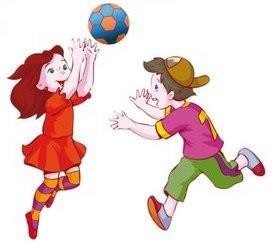                                                                                                                                                   19 2.5. Модуль «Организация предметно-эстетической среды»Окружающая	ребенка		предметно-эстетическая		среда	детского	лагеря обогащает его внутренний мир, способствует формированию у него чувства вкуса и стиля, создает атмосферу психологического комфорта, поднимает настроение, предупреждает	стрессовые	ситуации,	способствует	позитивному	восприятию ребенком детского лагеря.тематическое оформление интерьера помещений детского лагеря;оформление отрядных уголков, позволяющее детям проявить свои фантазию        и творческие способности; событийный дизайн – оформление пространства проведения событий ;оформление образовательной, досуговой и спортивной инфраструктуры;«места новостей» – оформленные места, стенды в помещениях (холл первого этажа, рекреации), содержащие в доступной, привлекательной форме новостную информацию позитивного гражданско-патриотического, духовно- нравственного содержания, поздравления, афиши и т.п.;размещение регулярно сменяемых экспозиций творческих работ детей, демонстрирующих их способности, знакомящих с работами друг друга, фотоотчетов об интересных событиях детском лагере.Мероприятия:оформление уголка отряда «Наш отрядный дом»конкурс рисунков на асфальте и плакатов  «Мы мечтою о мире живём»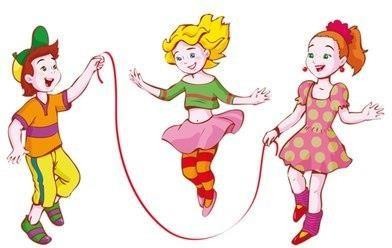 игра-цепочка «Я читаю стихотворения А.С.Пушкина»викторина «Я знаю Пушкина»          творческие конкурсы «Мир всем детям земли!»,акция «Окна России»мастер-класс «Чайные секреты»         Конкурс рисунков и поделок «По мотивам спектакля          «Казачьи забавы»конкурс рисунков «Великая Победа»конкурсная  программа «А песня ходит на войну»конкурс стихотворений о войне «Память жива»выставка рисунков «Любимые герои отечественных мультфильмов»фестиваль панамок и конкурс летних шляп                                                                                                                                         202.6. Модуль «Профилактика и безопасность»       Профилактика и безопасность – профилактика девиантного поведения, создание       условий для успешного формирования и развития личностных      ресурсов, способствующих преодолению различных трудных жизненных ситуаций     и влияющих на повышение устойчивости к неблагоприятным факторам;      Реализация воспитательного потенциала профилактической деятельности в      целях формирования и поддержки безопасной и комфортной среды в детском      лагере предусматривает:       - физическую и психологическую безопасность ребенка в новых условиях;       - специализированные проекты и смены; целенаправленную работу          всего педагогического коллектива по созданию в детском лагере       эффективной профилактической среды обеспечения безопасности жизнедеятельности     как условия успешной воспитательной деятельности;       - разработку и реализацию разных форм профилактических       воспитательных мероприятий: против курения, безопасность в цифровой       среде, вовлечение в деструктивные группы в социальных сетях,       деструктивные молодежные, религиозные объединения, безопасность       дорожного движения, противопожарная безопасность, гражданская      оборона, антитеррористическая, антиэкстремистская безопасность и т.д.;       - развитие у обучающихся навыков саморефлексии, самоконтроля, устойчивости      к негативному воздействию, групповому давлению;      -поддержку и нициатив детей, педагогов в сфере укрепления         безопасности        жизнедеятельности в детском лагере, профилактики       правонарушений, девиаций, организация деятельности, альтернативной       девиантному поведению – познание, испытание себя (спорт), значимое       общение,творчество.                                                                                                                                                  212.7. Модуль «Работа с вожатыми/воспитателями»Главными субъектами успешной и качественной работы с детьми в детском лагере являются вожатые/воспитатели, а также они являются важным участником системы детско-взрослой воспитывающей общности. От их компетентности, профессиональной готовности, увлеченности зависит, насколько дети смогут раскрыть свой потенциал, осознать себя частью сообщества детского лагеря. Все нормы и ценности актуализируются ребенком, в том числе через личность вожатого/воспитателя.2.8. Модуль «Работа с родителями»Работа с родителями или законными представителями осуществляется в рамках следующих видов и форм деятельности:На групповом уровне:-родительские собрания;-родительские форумы при интернет-сайте детского лагеря, на которых обсуждаются интересующие родителей вопросы.На индивидуальном уровне:работа	специалистов	по	запросу	родителей для	решения острых конфликтных ситуаций;индивидуальное консультирование c целью координации воспитательных усилий педагогов и родителей.2.9. Модуль «Экскурсии и походы»Организация для детей экскурсий и реализация их воспитательного потенциала. Экскурсии помогают ребятам расширить свой кругозор, получить новые знания об окружающей его социальной, культурной, природной среде, научиться уважительно и бережно относиться к ней, приобрести важный опыт социально одобряемого поведения в различных ситуациях. С этой целью для детей организуются тематические экскурсии по памятным местам и местам боевой славы в музеи, картинные галереи и др.На экскурсиях, в походах создаются благоприятные условия для воспитания у детей самостоятельности и ответственности, формирования у них навыков самообслуживающего труда, обучения рациональному использованию своего времени, сил, имущества.         Тематические экскурсии:       - Экскурсия в  музей  «Азов – 100 веков назад», город Азов        - Экскурсия в южный парк птиц «Малинки», большая коллекция экзотических          птиц и  животных;        -Экскурсия в музей донского казачества: лекция с мастер-классом «Чайные секреты»        - Экскурсия «Возложение цветов  к памятникам погибших в ВОВ»                                                                                                                                                   222.10. Модуль «Детское медиа-пространство»Цель детского медиа -пространства (создание и распространение текстовой, аудио и видео-информации) – развитие коммуникативной культуры, формирование навыков общения и сотрудничества, поддержка творческой самореализации детей.-детский редакционный совет и консультирующих их взрослых, целью которого является освещение через детскую газету наиболее интересных моментов жизни детского лагеря;детский медиацентр – созданная из заинтересованных добровольцев группа информационно-технической поддержки мероприятий, осуществляющая видеосъемку и мультимедийное сопровождение;детская интернет-группа, принимающая участие в поддержке интернет- сайта детского лагеря и соответствующей группы в социальных сетях с целью освещения деятельности детского лагеря в информационном пространстве, привлечения внимания общественности к детскому лагерю, информационного продвижения ценностей детского лагеря и организации виртуальной диалоговой площадки, на которой детьми, педагогическими работниками и родителямимогли бы открыто обсуждаться значимые для лагеря вопросы;                                                                                                                                                   232.11.МОДУЛЬ                   «Цифровая                                                                                                         среда воспитания»онлайн-встречи, видеоконференцииформирование культурыинформационной безопасности и грамотностиосвещение деятельности детского лагеря вофициальных группах в социальных сетях и на официальном сайте школыЦифровая среда воспитания – совокупность условий для реализации воспитательной деятельности с применением дистанционных технологий, электронных информационных ресурсов, цифрового контента и технологических средств.2.12. Модуль «Социальное партнерство»Взаимодействие с другими образовательными организациями, организациями культуры и спорта, общественными объединениями, разделяющими в своей деятельности цель и задачи воспитания, ценности и традиции уклада детского лагеря. Реализация воспитательного потенциала социального партнерства предусматривает:участие представителей организаций-партнеров, в том числе в соответствии с договорами о сотрудничестве, в проведении отдельных мероприятий в рамках рабочей программы воспитания и календарного плана воспитательной работы (выставки, встречи, тематические дни, дни открытых дверей, государственные, региональные, тематические праздники, торжественные мероприятия и т.п.);проведение на базе организаций-партнеров экскурсий, встреч, акций воспитательной направленности при соблюдении требований законодательства Российской Федерации;            - социальные проекты, совместно разрабатываемые и реализуемые детьми, педагогами с организациями-партнерами благотворительной, экологической, патриотической и т.д. направленности, ориентированные на воспитание детей, преобразование окружающего социума, позитивное воздействие на социальное окружение.                                                                                                                                                24       III. ОРГАНИЗАЦИЯ ВОСПИТАТЕЛЬНОЙ ДЕЯТЕЛЬНОСТИ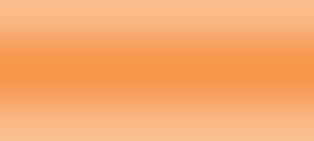 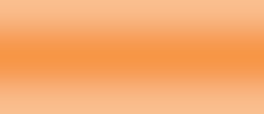 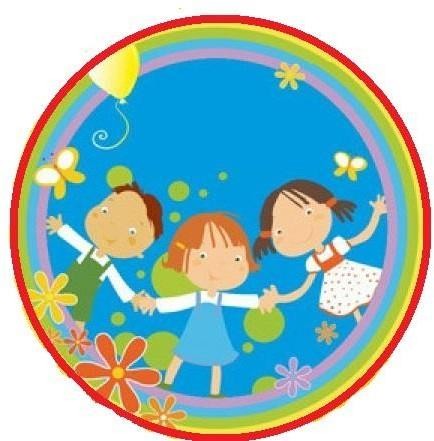 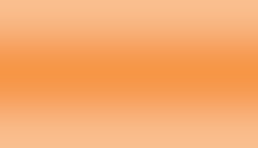 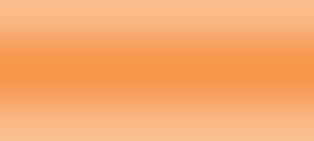 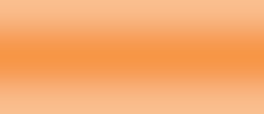 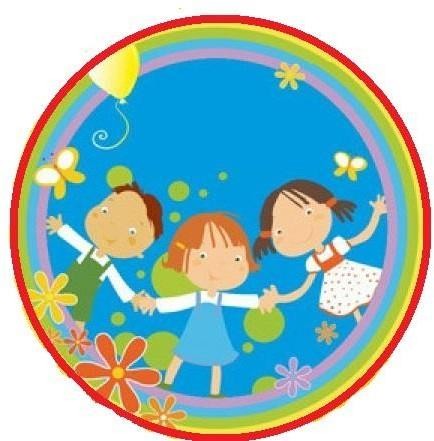 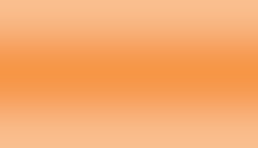 3.1 В З А И М О Д Е Й С Т В И Е     С     С О Ц И У М ОМ 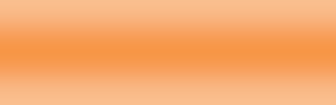 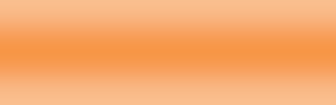 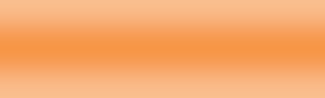 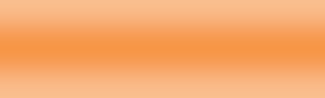       Бассейн ФОКТеатры,                                                                                                                                кинотеатры          Детские досуговые центры                                                                                                                                                                                                   253.5.  КАДРОВЫЕ УСЛОВИЯ.В соответствии со штатным расписанием в реализации программы участвуют:                           Начальник лагеря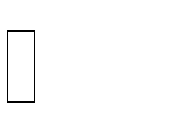 Воспитатели отрядов (из числа педагогов школы); 3.6.  МЕТОДИЧЕСКИЕ УСЛОВИЯ.Наличие необходимой документации, программы, плана;Проведение инструктивно-методических сборов с педагогами до      начала лагерной смены;Коллективные творческие дела; Творческие мастерские;Индивидуальная работа; Тренинги;Деловые и ролевые игры.3.7. МЕТОДИЧЕСКОЕ ОБЕСПЕЧЕНИЕ ПРОГРАММЫ:Познавательные беседы – проводятся с целью ознакомления детей с новым материалом; Подвижные игры – проводятся для смены деятельности на занятиях; Целевые прогулки, экскурсии – проводятся с целью ознакомления с окружающим; Вопросы проблемного и исследовательского характера – используются для развития мышления, умения рассуждать, высказывать свои мысли, делать выводы, вести наблюдения; Викторины – проводятся с целью закрепления пройденного материала; Метод моделирования – используется для развития у детей умения работать по схемам; Инсценировки сказок – проводятся для ознакомления детей со сказкой, снятия напряжения; Проведение праздников – проводятся с целью закрепления материала и создания положительных эмоций у детей; Рисование: Мир глазами детей; Великая Победа; Лучший день в лагере – проводится с целью развития памяти, воображения, мышления.       Работа с семьей – проводится с целью привлечения родителей к совместной      деятельности: участие в викторинах, развлечениях, семинарах, экскурсии.                                                                                                                                                                                                                   30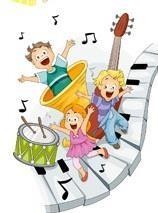 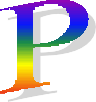 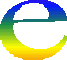 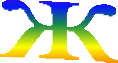 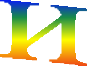 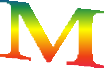 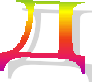 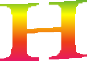 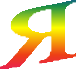 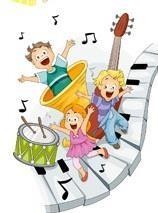 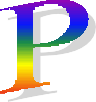 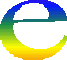 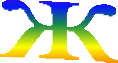 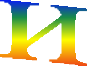 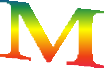 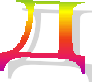 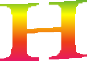 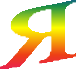 8.30-8.35	Сбор детей.                                           Привет всей классной детворе!                                           Мы очень рады вам вдвойне!8.35-8.45	ЗарядкаНа зарядку выходи! На зарядку всех буди!     Все ребята говорят: «Физзарядка – друг ребят!»8.45-9.15	Завтрак                 Всем за стол!                 Узнать    пора,                           Чем богаты повара!9.30-12.00   Мероприятия по плану, отрядные, лагерные делаНе грустят в отрядах наших,  Здесь поют, рисуют, пляшут, Мастерят, в футбол играют, Без занятий не бывают!12.00-13.00	Игры, занятия по интересам                                                      Лагерь наш любимый дом!                                                       Здесь мы дружно отдыхаем!                                                       Веселимся и играем!
 13.00-13.30	Обед                        Собирайся,	детвора!   На обед вам всем пора.         Там оладьи с пылу, с жару, Суп, котлетки здесь на славу!13.30-14.30    Игры на свежем воздухе. Соревнования Зажжем «волшебный огонек»          И подведем делам итог!              14.30    Уход домой.                            Прощания миг наступает,                            День наш подходит к концу!                                                                                                                                       31                                                                                                        Приложение №3КАЛЕНДАРНЫЙ ПЛАН ВОСПИТАТЕЛЬНОЙ РАБОТЫ ЛЕТНЕГО ОЗДОРОВИТЕЛЬНОГО  ЛАГЕРЯ С ДНЕВНЫМ ПРЕБЫВАНИЕМ ДЕТЕЙ на 2024 год  Указом  президента Российской  Федерации от 22.11.2023 №875 «О проведении в Российской Федерации Года  семьи,  в целях популяризации государственной политики в сфере защиты семьи, сохранения традиционных семейных ценностей), 2024 год объявлен Годом Семьи.  Указ губернатора Ростовской области от 05.12.2023 №109 «О проведении в 2024 году в Ростовской области Года добрых дел»СОДЕРЖАНИЕ ПРОГРАММЫСОДЕРЖАНИЕ ПРОГРАММЫСОДЕРЖАНИЕ ПРОГРАММЫИнформационная карта программы4 - 5Пояснительная записка6 - 8Раздел I. ЦЕННОСТНО - ЦЕЛЕВЫЕ ОСНОВЫ ВОСПИТАНИЯ91.1. Цель и задачи воспитания91.2. Методологические основы и принципы воспитательной деятельности10-111.3. Основные направления воспитания121.4.	Основные	традиции	и	уникальность	воспитательной деятельности13Раздел II.СОДЕРЖАНИЕ, ВИДЫ И ФОРМЫ ВОСПИТАТЕЛЬНОЙ ДЕЯТЕЛЬНОСТИ142.1. Модуль «Будущее России. Ключевые мероприятия»15-162.2. Модуль «Отрядная работа. КТД»172.3. Модуль «Самоуправление»18             2.4. Модуль «Здоровый образ жизни»19            2.5 Модуль «Организация предметно-эстетической среды»20            2.6. Модуль «Профилактика и безопасность»21            2.7. Модуль «Работа с вожатыми/воспитателями»22            2.8. Модуль «Работа с родителями»22            2.9. Модуль «Экскурсии и походы»22            2.10. Модуль «Детское медиа-пространство»23            2.11. Модуль «Цифровая среда воспитания»24            2.12. Модуль «Социальное партнерство»24Раздел III. ОРГАНИЗАЦИЯ ВОСПИТАТЕЛЬНОЙ ДЕЯТЕЛЬНОСТИ25                                                                                                                                                   2                                                                                                                                                   2                                                                                                                                                   23.1. Взаимодействие с социумом253.2. Особенности организации воспитательной деятельности26 - 273.3. Анализ воспитательного процесса и результатов воспитания27 - 283.4. Материально-технические условия293.5. Кадровые условия30              3.6. Методические условия303.7. Методическое обеспечение программы30Режим дня31ПРИЛОЖЕНИЯ32-36                                                                                                                                                3                                                                                                                                                3                                                                                                                                                31Полное названиепрограммыПрограмма пришкольного оздоровительного лагеря	с	дневным	пребыванием	детей«Солнышко» на базе МБОУ СОШ №15г. Новочеркасск Ростовская область2Цель программыСоздание условий для личностного развития, самоопределения и социализации обучающихся на основе социокультурных, духовно-нравственных ценностей и принятых в российском обществе правил и норм поведения в интересах человека, семьи, общества и государства, формирование у обучающихся чувства патриотизма, гражданственности, уважения к памяти защитников Отечества и подвигам Героев Отечества, закону и правопорядку, человеку труда и старшему поколению, взаимного уважения, бережного отношения к культурному наследию и традициям многонационального народа Российской Федерации, природе и окружающей среде.3ТиплагеряПришкольный оздоровительный лагерь сдневным пребыванием детей.4Направление деятельностиДанная программа по своей направленности является комплексной, т.е. включает в себя разноплановую деятельность, объединяет различные направления оздоровления, отдыха и    воспитания    детей    в    условияхоздоровительного лагеря.5Содержание программыМероприятия, реализующие программу; ожидаемые результаты и условия реализации, приложения.6Автор программыТурлович Татьяна Викторовна,	начальник     оздоровительного		лагеря	сдневным пребыванием детей	«Солнышко»7МестореализацииПришкольный оздоровительный лагерь с дневным пребыванием детей «Солнышко», расположенный при МБОУ СОШ №158Адрес, телефон346406	г. Новочеркасск Ростовская областьУл. Клещёва, 39  , тел: 23-00-509Количество, возраст учащихся     80 учащихся, возраст 7 до 12лет                                                                                                                                                                                            410Количествосмен1 смена11Срокипроведения            с 30.05.2024г.  –  по 28.06.2024г.  3.2. Особенности организации воспитательной деятельностиПрограмма воспитания реализуется посредством формирования социокультурного воспитательного пространства при соблюдении условий создания уклада, отражающего готовность всех участников образовательных отношений руководствоваться едиными принципами и регулярно воспроизводить наиболее ценные воспитательно значимые виды совместной деятельности. Детский лагерь – особое образовательное учреждение, в котором создаются условия для обеспечения воспитывающей, эмоционально-привлекательной деятельности детей, удовлетворения потребности в новизне впечатлений, творческой самореализации, общении и самодеятельности. Кратковременный характер пребывания, новое социальное окружение, разрыв прежних связей, позитивная окраска совместной деятельности со сверстниками, постоянное (круглосуточное) сопровождение взрослых и др. позволяют создать оптимальные условия для осуществления воспитательной деятельности и актуализации самовоспитания.Воспитательный потенциал детского лагеря обладает рядом преимуществ по сравнению с другими образовательными организациями:- добровольность в выборе деятельности и формы ее реализации в детском демократическом сообществе, активность и самостоятельность ребенка в выборе содержания и результативности деятельности;  - творческий характер деятельности; - многопрофильность; - отсутствие обязательной оценки результативности деятельности ребенка, официального статуса; - опыт неформального общения, взаимодействия, сотрудничества с детьми и взрослыми; опыт жизнедеятельности и общения в коллективах высокого уровня развития, где наиболее успешно проходит самоактуализация личности.Воспитательный потенциал детского лагеря позволяет осуществлять воспитание через изменение, конструирование особой среды проживания в условиях временного детского объединения – социальной микросреды, в которой протекает жизнедеятельность детей в условиях детского лагеря.                                                                                                                                                  26Основные характеристики уклада детского лагеря:- основные вехи истории детского лагеря, включенность в историко-культурный контекст территории, «миссия» детского лагеря в самосознании ее педагогического коллектива;- местоположение и социокультурное окружение (местное, региональное), историко-культурная, этническая, конфессиональная специфика населения местности, региона;- организационно-правовая форма, направленность детского лагеря, образовательных программ (смен), режим деятельности (сезонного или круглогодичного действия, круглосуточное или дневное пребывание);- наличие социальных партнеров;- особенности детского лагеря, определяющие «уникальность» лагеря;- кадровое обеспечение воспитательной деятельности. 3.3. Анализ воспитательного процесса и результатов воспитанияОсновным методом анализа воспитательного процесса в детском лагере является самоанализ воспитательной работы, который проводится каждую смену с целью выявления основных проблем и последующего их решения, совершенствования воспитательной работы в детском лагере.      Основными принципами, на основе которых осуществляется самоанализ воспитательной работы в детском лагере, являются:- принцип гуманистической направленности осуществляемого анализа, ориентирующий экспертов на уважительное отношение как к воспитанникам, так и к педагогам, реализующим воспитательный процесс; - принцип приоритета анализа сущностных сторон воспитания, ориентирующий экспертов на изучение не количественных его показателей, а качественных – таких как содержание и разнообразие деятельности, характер общения и отношений между детьми и взрослыми;  - принцип развивающего характера осуществляемого анализа, ориентирующий экспертов на использование его результатов для совершенствования воспитательной деятельности педагогических работников: грамотной постановки ими цели и задач воспитания, умелого планирования своей воспитательной работы, адекватного подбора видов, форм и содержания их совместной с детьми деятельности.                                                                                                                          27Основные направления анализа воспитательного процесса:1. Результаты воспитания, социализации и саморазвития детей. Критерием, на основе которого осуществляется данный анализ, является динамика личностного развития детей в отряде за смену. Главный инструмент – педагогическое наблюдение. Очень важно фиксировать личностные изменения, в том числе в педагогическом дневнике.Важную роль играет аналитическая работа с детьми, которая помогает им оценить и понять приобретенный в лагере опыт, зафиксировать изменения, наметить дальнейшие планы по саморазвитию. 2. Состояние организуемой в детском лагере совместной деятельности детей и взрослых.Критерием, на основе которого осуществляется данный анализ, является наличие в детском лагере интересной, событийно насыщенной и личностно развивающей совместной деятельности детей и взрослых. Методы анализа, которые могут использоваться детским лагерем при проведении самоанализа организуемой воспитательной работы: - социологические: опрос участников образовательных отношений, экспертный анализ, фокус-группа, анализ документов и контекстный анализ;- педагогические: тестирование, собеседование, педагогическое наблюдение, игровые методы, аналитическая работа с детьми, метод самооценки.Основным предметом анализа, организуемого в детском лагере воспитательного процесса является воспитательная работа.Объектом анализа являются воспитательные мероприятия и результаты воспитательной работы.Итогом самоанализа организуемой в детском лагере воспитательной работы является перечень выявленных проблем, над которыми предстоит работать педагогическому коллективу.                                                                                                                                                 28  3.2. Особенности организации воспитательной деятельностиПрограмма воспитания реализуется посредством формирования социокультурного воспитательного пространства при соблюдении условий создания уклада, отражающего готовность всех участников образовательных отношений руководствоваться едиными принципами и регулярно воспроизводить наиболее ценные воспитательно значимые виды совместной деятельности. Детский лагерь – особое образовательное учреждение, в котором создаются условия для обеспечения воспитывающей, эмоционально-привлекательной деятельности детей, удовлетворения потребности в новизне впечатлений, творческой самореализации, общении и самодеятельности. Кратковременный характер пребывания, новое социальное окружение, разрыв прежних связей, позитивная окраска совместной деятельности со сверстниками, постоянное (круглосуточное) сопровождение взрослых и др. позволяют создать оптимальные условия для осуществления воспитательной деятельности и актуализации самовоспитания.Воспитательный потенциал детского лагеря обладает рядом преимуществ по сравнению с другими образовательными организациями:- добровольность в выборе деятельности и формы ее реализации в детском демократическом сообществе, активность и самостоятельность ребенка в выборе содержания и результативности деятельности;  - творческий характер деятельности; - многопрофильность; - отсутствие обязательной оценки результативности деятельности ребенка, официального статуса; - опыт неформального общения, взаимодействия, сотрудничества с детьми и взрослыми; опыт жизнедеятельности и общения в коллективах высокого уровня развития, где наиболее успешно проходит самоактуализация личности.Воспитательный потенциал детского лагеря позволяет осуществлять воспитание через изменение, конструирование особой среды проживания в условиях временного детского объединения – социальной микросреды, в которой протекает жизнедеятельность детей в условиях детского лагеря.                                                                                                                                                  26Основные характеристики уклада детского лагеря:- основные вехи истории детского лагеря, включенность в историко-культурный контекст территории, «миссия» детского лагеря в самосознании ее педагогического коллектива;- местоположение и социокультурное окружение (местное, региональное), историко-культурная, этническая, конфессиональная специфика населения местности, региона;- организационно-правовая форма, направленность детского лагеря, образовательных программ (смен), режим деятельности (сезонного или круглогодичного действия, круглосуточное или дневное пребывание);- наличие социальных партнеров;- особенности детского лагеря, определяющие «уникальность» лагеря;- кадровое обеспечение воспитательной деятельности. 3.3. Анализ воспитательного процесса и результатов воспитанияОсновным методом анализа воспитательного процесса в детском лагере является самоанализ воспитательной работы, который проводится каждую смену с целью выявления основных проблем и последующего их решения, совершенствования воспитательной работы в детском лагере.      Основными принципами, на основе которых осуществляется самоанализ воспитательной работы в детском лагере, являются:- принцип гуманистической направленности осуществляемого анализа, ориентирующий экспертов на уважительное отношение как к воспитанникам, так и к педагогам, реализующим воспитательный процесс; - принцип приоритета анализа сущностных сторон воспитания, ориентирующий экспертов на изучение не количественных его показателей, а качественных – таких как содержание и разнообразие деятельности, характер общения и отношений между детьми и взрослыми;  - принцип развивающего характера осуществляемого анализа, ориентирующий экспертов на использование его результатов для совершенствования воспитательной деятельности педагогических работников: грамотной постановки ими цели и задач воспитания, умелого планирования своей воспитательной работы, адекватного подбора видов, форм и содержания их совместной с детьми деятельности.                                                                                                                          27Основные направления анализа воспитательного процесса:1. Результаты воспитания, социализации и саморазвития детей. Критерием, на основе которого осуществляется данный анализ, является динамика личностного развития детей в отряде за смену. Главный инструмент – педагогическое наблюдение. Очень важно фиксировать личностные изменения, в том числе в педагогическом дневнике.Важную роль играет аналитическая работа с детьми, которая помогает им оценить и понять приобретенный в лагере опыт, зафиксировать изменения, наметить дальнейшие планы по саморазвитию. 2. Состояние организуемой в детском лагере совместной деятельности детей и взрослых.Критерием, на основе которого осуществляется данный анализ, является наличие в детском лагере интересной, событийно насыщенной и личностно развивающей совместной деятельности детей и взрослых. Методы анализа, которые могут использоваться детским лагерем при проведении самоанализа организуемой воспитательной работы: - социологические: опрос участников образовательных отношений, экспертный анализ, фокус-группа, анализ документов и контекстный анализ;- педагогические: тестирование, собеседование, педагогическое наблюдение, игровые методы, аналитическая работа с детьми, метод самооценки.Основным предметом анализа, организуемого в детском лагере воспитательного процесса является воспитательная работа.Объектом анализа являются воспитательные мероприятия и результаты воспитательной работы.Итогом самоанализа организуемой в детском лагере воспитательной работы является перечень выявленных проблем, над которыми предстоит работать педагогическому коллективу.                                                                                                                                                 28  3.2. Особенности организации воспитательной деятельностиПрограмма воспитания реализуется посредством формирования социокультурного воспитательного пространства при соблюдении условий создания уклада, отражающего готовность всех участников образовательных отношений руководствоваться едиными принципами и регулярно воспроизводить наиболее ценные воспитательно значимые виды совместной деятельности. Детский лагерь – особое образовательное учреждение, в котором создаются условия для обеспечения воспитывающей, эмоционально-привлекательной деятельности детей, удовлетворения потребности в новизне впечатлений, творческой самореализации, общении и самодеятельности. Кратковременный характер пребывания, новое социальное окружение, разрыв прежних связей, позитивная окраска совместной деятельности со сверстниками, постоянное (круглосуточное) сопровождение взрослых и др. позволяют создать оптимальные условия для осуществления воспитательной деятельности и актуализации самовоспитания.Воспитательный потенциал детского лагеря обладает рядом преимуществ по сравнению с другими образовательными организациями:- добровольность в выборе деятельности и формы ее реализации в детском демократическом сообществе, активность и самостоятельность ребенка в выборе содержания и результативности деятельности;  - творческий характер деятельности; - многопрофильность; - отсутствие обязательной оценки результативности деятельности ребенка, официального статуса; - опыт неформального общения, взаимодействия, сотрудничества с детьми и взрослыми; опыт жизнедеятельности и общения в коллективах высокого уровня развития, где наиболее успешно проходит самоактуализация личности.Воспитательный потенциал детского лагеря позволяет осуществлять воспитание через изменение, конструирование особой среды проживания в условиях временного детского объединения – социальной микросреды, в которой протекает жизнедеятельность детей в условиях детского лагеря.                                                                                                                                                  26Основные характеристики уклада детского лагеря:- основные вехи истории детского лагеря, включенность в историко-культурный контекст территории, «миссия» детского лагеря в самосознании ее педагогического коллектива;- местоположение и социокультурное окружение (местное, региональное), историко-культурная, этническая, конфессиональная специфика населения местности, региона;- организационно-правовая форма, направленность детского лагеря, образовательных программ (смен), режим деятельности (сезонного или круглогодичного действия, круглосуточное или дневное пребывание);- наличие социальных партнеров;- особенности детского лагеря, определяющие «уникальность» лагеря;- кадровое обеспечение воспитательной деятельности. 3.3. Анализ воспитательного процесса и результатов воспитанияОсновным методом анализа воспитательного процесса в детском лагере является самоанализ воспитательной работы, который проводится каждую смену с целью выявления основных проблем и последующего их решения, совершенствования воспитательной работы в детском лагере.      Основными принципами, на основе которых осуществляется самоанализ воспитательной работы в детском лагере, являются:- принцип гуманистической направленности осуществляемого анализа, ориентирующий экспертов на уважительное отношение как к воспитанникам, так и к педагогам, реализующим воспитательный процесс; - принцип приоритета анализа сущностных сторон воспитания, ориентирующий экспертов на изучение не количественных его показателей, а качественных – таких как содержание и разнообразие деятельности, характер общения и отношений между детьми и взрослыми;  - принцип развивающего характера осуществляемого анализа, ориентирующий экспертов на использование его результатов для совершенствования воспитательной деятельности педагогических работников: грамотной постановки ими цели и задач воспитания, умелого планирования своей воспитательной работы, адекватного подбора видов, форм и содержания их совместной с детьми деятельности.                                                                                                                          27Основные направления анализа воспитательного процесса:1. Результаты воспитания, социализации и саморазвития детей. Критерием, на основе которого осуществляется данный анализ, является динамика личностного развития детей в отряде за смену. Главный инструмент – педагогическое наблюдение. Очень важно фиксировать личностные изменения, в том числе в педагогическом дневнике.Важную роль играет аналитическая работа с детьми, которая помогает им оценить и понять приобретенный в лагере опыт, зафиксировать изменения, наметить дальнейшие планы по саморазвитию. 2. Состояние организуемой в детском лагере совместной деятельности детей и взрослых.Критерием, на основе которого осуществляется данный анализ, является наличие в детском лагере интересной, событийно насыщенной и личностно развивающей совместной деятельности детей и взрослых. Методы анализа, которые могут использоваться детским лагерем при проведении самоанализа организуемой воспитательной работы: - социологические: опрос участников образовательных отношений, экспертный анализ, фокус-группа, анализ документов и контекстный анализ;- педагогические: тестирование, собеседование, педагогическое наблюдение, игровые методы, аналитическая работа с детьми, метод самооценки.Основным предметом анализа, организуемого в детском лагере воспитательного процесса является воспитательная работа.Объектом анализа являются воспитательные мероприятия и результаты воспитательной работы.Итогом самоанализа организуемой в детском лагере воспитательной работы является перечень выявленных проблем, над которыми предстоит работать педагогическому коллективу.                                                                                                                                                 28  3.2. Особенности организации воспитательной деятельностиПрограмма воспитания реализуется посредством формирования социокультурного воспитательного пространства при соблюдении условий создания уклада, отражающего готовность всех участников образовательных отношений руководствоваться едиными принципами и регулярно воспроизводить наиболее ценные воспитательно значимые виды совместной деятельности. Детский лагерь – особое образовательное учреждение, в котором создаются условия для обеспечения воспитывающей, эмоционально-привлекательной деятельности детей, удовлетворения потребности в новизне впечатлений, творческой самореализации, общении и самодеятельности. Кратковременный характер пребывания, новое социальное окружение, разрыв прежних связей, позитивная окраска совместной деятельности со сверстниками, постоянное (круглосуточное) сопровождение взрослых и др. позволяют создать оптимальные условия для осуществления воспитательной деятельности и актуализации самовоспитания.Воспитательный потенциал детского лагеря обладает рядом преимуществ по сравнению с другими образовательными организациями:- добровольность в выборе деятельности и формы ее реализации в детском демократическом сообществе, активность и самостоятельность ребенка в выборе содержания и результативности деятельности;  - творческий характер деятельности; - многопрофильность; - отсутствие обязательной оценки результативности деятельности ребенка, официального статуса; - опыт неформального общения, взаимодействия, сотрудничества с детьми и взрослыми; опыт жизнедеятельности и общения в коллективах высокого уровня развития, где наиболее успешно проходит самоактуализация личности.Воспитательный потенциал детского лагеря позволяет осуществлять воспитание через изменение, конструирование особой среды проживания в условиях временного детского объединения – социальной микросреды, в которой протекает жизнедеятельность детей в условиях детского лагеря.                                                                                                                                                  26Основные характеристики уклада детского лагеря:- основные вехи истории детского лагеря, включенность в историко-культурный контекст территории, «миссия» детского лагеря в самосознании ее педагогического коллектива;- местоположение и социокультурное окружение (местное, региональное), историко-культурная, этническая, конфессиональная специфика населения местности, региона;- организационно-правовая форма, направленность детского лагеря, образовательных программ (смен), режим деятельности (сезонного или круглогодичного действия, круглосуточное или дневное пребывание);- наличие социальных партнеров;- особенности детского лагеря, определяющие «уникальность» лагеря;- кадровое обеспечение воспитательной деятельности. 3.3. Анализ воспитательного процесса и результатов воспитанияОсновным методом анализа воспитательного процесса в детском лагере является самоанализ воспитательной работы, который проводится каждую смену с целью выявления основных проблем и последующего их решения, совершенствования воспитательной работы в детском лагере.      Основными принципами, на основе которых осуществляется самоанализ воспитательной работы в детском лагере, являются:- принцип гуманистической направленности осуществляемого анализа, ориентирующий экспертов на уважительное отношение как к воспитанникам, так и к педагогам, реализующим воспитательный процесс; - принцип приоритета анализа сущностных сторон воспитания, ориентирующий экспертов на изучение не количественных его показателей, а качественных – таких как содержание и разнообразие деятельности, характер общения и отношений между детьми и взрослыми;  - принцип развивающего характера осуществляемого анализа, ориентирующий экспертов на использование его результатов для совершенствования воспитательной деятельности педагогических работников: грамотной постановки ими цели и задач воспитания, умелого планирования своей воспитательной работы, адекватного подбора видов, форм и содержания их совместной с детьми деятельности.                                                                                                                          27Основные направления анализа воспитательного процесса:1. Результаты воспитания, социализации и саморазвития детей. Критерием, на основе которого осуществляется данный анализ, является динамика личностного развития детей в отряде за смену. Главный инструмент – педагогическое наблюдение. Очень важно фиксировать личностные изменения, в том числе в педагогическом дневнике.Важную роль играет аналитическая работа с детьми, которая помогает им оценить и понять приобретенный в лагере опыт, зафиксировать изменения, наметить дальнейшие планы по саморазвитию. 2. Состояние организуемой в детском лагере совместной деятельности детей и взрослых.Критерием, на основе которого осуществляется данный анализ, является наличие в детском лагере интересной, событийно насыщенной и личностно развивающей совместной деятельности детей и взрослых. Методы анализа, которые могут использоваться детским лагерем при проведении самоанализа организуемой воспитательной работы: - социологические: опрос участников образовательных отношений, экспертный анализ, фокус-группа, анализ документов и контекстный анализ;- педагогические: тестирование, собеседование, педагогическое наблюдение, игровые методы, аналитическая работа с детьми, метод самооценки.Основным предметом анализа, организуемого в детском лагере воспитательного процесса является воспитательная работа.Объектом анализа являются воспитательные мероприятия и результаты воспитательной работы.Итогом самоанализа организуемой в детском лагере воспитательной работы является перечень выявленных проблем, над которыми предстоит работать педагогическому коллективу.                                                                                                                                                 28  3.2. Особенности организации воспитательной деятельностиПрограмма воспитания реализуется посредством формирования социокультурного воспитательного пространства при соблюдении условий создания уклада, отражающего готовность всех участников образовательных отношений руководствоваться едиными принципами и регулярно воспроизводить наиболее ценные воспитательно значимые виды совместной деятельности. Детский лагерь – особое образовательное учреждение, в котором создаются условия для обеспечения воспитывающей, эмоционально-привлекательной деятельности детей, удовлетворения потребности в новизне впечатлений, творческой самореализации, общении и самодеятельности. Кратковременный характер пребывания, новое социальное окружение, разрыв прежних связей, позитивная окраска совместной деятельности со сверстниками, постоянное (круглосуточное) сопровождение взрослых и др. позволяют создать оптимальные условия для осуществления воспитательной деятельности и актуализации самовоспитания.Воспитательный потенциал детского лагеря обладает рядом преимуществ по сравнению с другими образовательными организациями:- добровольность в выборе деятельности и формы ее реализации в детском демократическом сообществе, активность и самостоятельность ребенка в выборе содержания и результативности деятельности;  - творческий характер деятельности; - многопрофильность; - отсутствие обязательной оценки результативности деятельности ребенка, официального статуса; - опыт неформального общения, взаимодействия, сотрудничества с детьми и взрослыми; опыт жизнедеятельности и общения в коллективах высокого уровня развития, где наиболее успешно проходит самоактуализация личности.Воспитательный потенциал детского лагеря позволяет осуществлять воспитание через изменение, конструирование особой среды проживания в условиях временного детского объединения – социальной микросреды, в которой протекает жизнедеятельность детей в условиях детского лагеря.                                                                                                                                                  26Основные характеристики уклада детского лагеря:- основные вехи истории детского лагеря, включенность в историко-культурный контекст территории, «миссия» детского лагеря в самосознании ее педагогического коллектива;- местоположение и социокультурное окружение (местное, региональное), историко-культурная, этническая, конфессиональная специфика населения местности, региона;- организационно-правовая форма, направленность детского лагеря, образовательных программ (смен), режим деятельности (сезонного или круглогодичного действия, круглосуточное или дневное пребывание);- наличие социальных партнеров;- особенности детского лагеря, определяющие «уникальность» лагеря;- кадровое обеспечение воспитательной деятельности. 3.3. Анализ воспитательного процесса и результатов воспитанияОсновным методом анализа воспитательного процесса в детском лагере является самоанализ воспитательной работы, который проводится каждую смену с целью выявления основных проблем и последующего их решения, совершенствования воспитательной работы в детском лагере.      Основными принципами, на основе которых осуществляется самоанализ воспитательной работы в детском лагере, являются:- принцип гуманистической направленности осуществляемого анализа, ориентирующий экспертов на уважительное отношение как к воспитанникам, так и к педагогам, реализующим воспитательный процесс; - принцип приоритета анализа сущностных сторон воспитания, ориентирующий экспертов на изучение не количественных его показателей, а качественных – таких как содержание и разнообразие деятельности, характер общения и отношений между детьми и взрослыми;  - принцип развивающего характера осуществляемого анализа, ориентирующий экспертов на использование его результатов для совершенствования воспитательной деятельности педагогических работников: грамотной постановки ими цели и задач воспитания, умелого планирования своей воспитательной работы, адекватного подбора видов, форм и содержания их совместной с детьми деятельности.                                                                                                                          27Основные направления анализа воспитательного процесса:1. Результаты воспитания, социализации и саморазвития детей. Критерием, на основе которого осуществляется данный анализ, является динамика личностного развития детей в отряде за смену. Главный инструмент – педагогическое наблюдение. Очень важно фиксировать личностные изменения, в том числе в педагогическом дневнике.Важную роль играет аналитическая работа с детьми, которая помогает им оценить и понять приобретенный в лагере опыт, зафиксировать изменения, наметить дальнейшие планы по саморазвитию. 2. Состояние организуемой в детском лагере совместной деятельности детей и взрослых.Критерием, на основе которого осуществляется данный анализ, является наличие в детском лагере интересной, событийно насыщенной и личностно развивающей совместной деятельности детей и взрослых. Методы анализа, которые могут использоваться детским лагерем при проведении самоанализа организуемой воспитательной работы: - социологические: опрос участников образовательных отношений, экспертный анализ, фокус-группа, анализ документов и контекстный анализ;- педагогические: тестирование, собеседование, педагогическое наблюдение, игровые методы, аналитическая работа с детьми, метод самооценки.Основным предметом анализа, организуемого в детском лагере воспитательного процесса является воспитательная работа.Объектом анализа являются воспитательные мероприятия и результаты воспитательной работы.Итогом самоанализа организуемой в детском лагере воспитательной работы является перечень выявленных проблем, над которыми предстоит работать педагогическому коллективу.                                                                                                                                                 28    3.4. Материально – технические условия    3.4. Материально – технические условия    3.4. Материально – технические условия    3.4. Материально – технические условия    3.4. Материально – технические условияПрименениеИсточник финансирования и материальная базаОтветственные1234КабинетыКомнаты  для отдыха,подготовки отрядныхмероприятийМатериальная база школы.Начальник лагеря, воспитатели, техническийПерсоналСпортивный залЗанятия спортом, состязания,линейкаМатериальная база школыНачальник	лагеря, воспитатели,техническийперсоналСпортивная площадка Проведение общелагерныхигр на воздухе, спартакиады, спортивныесостязанияМатериальная база школыНачальник лагеря, воспитатели, технический персонал,зам. директора по АХЧШкольный дворОтрядные дела, игры- путешествияМатериальная база школыВоспитатели,начальник лагеря,зам. директора по АХЧШкольная библиотекаЛитература для педагогов и детей лагеряМатериальная база школыНачальник лагеря, воспитатели,БиблиотекарьШкольная столоваяЗавтрак, обедПовара, технический персоналКомнаты гигиеныТуалеты, санитарный уголокМатериальная база школыНачальник лагеря, воспитатели,тех. персонал                                                                                                                                                              29                                                                                                                                                                                                                29                                                                                                                                                                                                                29                                                                                                                                                                                                                29                                                                                                                                                                                                                29                                                  № п/пНаименование мероприятияСрок проведенияУровень проведенияУровень проведенияУровень проведения№ п/пНаименование мероприятияСрок проведенияВсероссийский/региональныйДетский лагерьОтрядМодуль « Будущее России. Ключевые мероприятия детского лагеря ». Модуль « Будущее России. Ключевые мероприятия детского лагеря ». Модуль « Будущее России. Ключевые мероприятия детского лагеря ». Модуль « Будущее России. Ключевые мероприятия детского лагеря ». Модуль « Будущее России. Ключевые мероприятия детского лагеря ». Модуль « Будущее России. Ключевые мероприятия детского лагеря ». 1.1 июня - День защиты детей01.06.2024 +2.День русского языка06.06.2024 ++12 июня - День России11.06.2024+22 июня - День памяти и скорби.21.06.2024 +Тематический день «Детство – это Я и ТЫ!»30.05.2024++Торжественное открытие лагерной смены.31.05.2024+Церемония подъема государственного флага Российской ФедерацииВ течение смены+Экологический десант «Экоспасатель»05.06.2024+Игра-цепочка «Я читаю стихотворения А.С.Пушкина»06.06.2024+Соревноваания «Быстрее! Выше! Сильнее!»В течение смены+Выставка рисунков и викторина «Любимые герои отечественных мультфильмов» ( к годовщине киностудии «Союзмультфильм»)10.06.2024++Акция «Окна России»11.06.2024++Программа «А песня ходит на войну»11.06.2024++Командная игра «Физкульт- УРА!»14.06.2024+Всемирный день детского футбола. Соревнования отрядных команд по футболу.19.06.2024+Фестиваль панамок и конкурс летних шляп.24.06.2024+Программа «Наркотикам НЕТ!» (к международному дню борьбы с наркотиками)26.06.2024+Викторина «Дорога и пешеход»28.06.2024+Модуль «Отрядная работа. КТД»Модуль «Отрядная работа. КТД»Модуль «Отрядная работа. КТД»Модуль «Отрядная работа. КТД»Модуль «Отрядная работа. КТД»Модуль «Отрядная работа. КТД»Планирование и проведение отрядной деятельностиВ течение смены+Отрядный сбор «Давайте познакомимся»30.05.2024+Формирование и сплочение через игры, тренинги на сплочение и командообразованиеВ течение смены+Принятие законов и правил отряда, а также символов, названия, девиза, эмблемы, песниВ течение смены+Аналитическая работа с детьми: анализ дня, анализ ситуации, мероприятия, анализ смены, результатовВ течение смены+ Конкурс рисунков на асфальте и плакатов «Мы мечтою о мире живем»31.05.2024 +Викторина «Я знаю А.С.Пушкина»06.06.2024 ++Выставка рисунков и викторина «Любимые герои отечественных мультфильмов» (к годовщине киностудии «Союзмультфильм»)10.06.2024++Патриотический конкурс «Я люблю Россию»11.06.2024++Викторина «Без папы никуда» (ко Дню отца)14.06.2024+Конкурс стихов о войне «Память жива»21.06.2024++Модуль «Самоуправление»Модуль «Самоуправление»Модуль «Самоуправление»Модуль «Самоуправление»Модуль «Самоуправление»Модуль «Самоуправление»Выборы совета отряда (командир отряда, физорг, культорг, корреспондент и др.)В течение смены ++Организация деятельности дежурного отрядаВ течение смены+Заседания совета командиров отрядаВ течение смены+Конкурс рисунков «Мы за безопасное движение»28.06.2024++Модуль «Здоровый образ жизни»Модуль «Здоровый образ жизни»Модуль «Здоровый образ жизни»Модуль «Здоровый образ жизни»Модуль «Здоровый образ жизни»Модуль «Здоровый образ жизни»Физкультурно-спортивные мероприятия: зарядка, спортивные соревнования, эстафеты, спортивные часыВ течение смены+Посещения бассейна, спортивно-оздоровительные события и мероприятия на свежем воздухеВ течение смены+Просветительские беседы, направленные на профилактику вредных привычек и привлечение интереса детей к занятиям физкультурой и спортомВ течение смены++Модуль «Организация предметно-эстетической среды»Модуль «Организация предметно-эстетической среды»Модуль «Организация предметно-эстетической среды»Модуль «Организация предметно-эстетической среды»Модуль «Организация предметно-эстетической среды»Модуль «Организация предметно-эстетической среды»Оборудование отрядных мест, спортивных и игровых площадокВ течение смены+Оформление отрядных уголковВ течение смены+Событийный дизайн – оформление пространства проведения событий (праздников, церемоний, творческих вечеров, выставок, КТД, отрядных дел и т.п.)В течение смены++Разработка, создание и популяризация лагерной и отрядной символики (флаг, гимн, эмблема, логотип, элементы костюма и т.п.)В течение смены++Размещение экспозиций творческих работ детей, фотоотчетов об интересных событиях детском лагереВ течение смены++Акция по уборке кабинета отряда «Уют»В течение смены++Модуль «Профилактика и безопасность»Модуль «Профилактика и безопасность»Модуль «Профилактика и безопасность»Модуль «Профилактика и безопасность»Модуль «Профилактика и безопасность»Модуль «Профилактика и безопасность»Инструктажи по технике безопасности, профилактике детского дорожно-транспортного травматизма, пожарной безопасности; безопасность при терроризмеВ течение смены++Правила поведения на водеВ течение смены++Модуль «Работа с воспитателями/вожатыми»Модуль «Работа с воспитателями/вожатыми»Модуль «Работа с воспитателями/вожатыми»Модуль «Работа с воспитателями/вожатыми»Модуль «Работа с воспитателями/вожатыми»Модуль «Работа с воспитателями/вожатыми»Разработка воспитателями индивидуального плана работыДо 30.05.2024+Инструктивные совещанияВ течение смены+Модуль «Работа с родителями»Модуль «Работа с родителями»Модуль «Работа с родителями»Модуль «Работа с родителями»Модуль «Работа с родителями»Модуль «Работа с родителями»Проведение родительского собрания Май 2024++Родительский форум при интернет-сайтеВ течение смены++Работа специалистов по запросу родителей для решения острых конфликтных ситуацийВ течение смены по запросу++Индивидуальное консультирование c целью координации воспитательных усилий педагогов и родителейПо запросу++ Модуль «Цифровая среда воспитания»Модуль «Цифровая среда воспитания»Модуль «Цифровая среда воспитания»Модуль «Цифровая среда воспитания»Модуль «Цифровая среда воспитания»Модуль «Цифровая среда воспитания»Формирование культуры информационной безопасности, информационной грамотности, противодействие распространению идеологии терроризмаВ течение смены+Онлайн - мероприятия в официальных группах в социальных сетяхВ течение смены+Освещение деятельности детского лагеря в официальных группах в социальных сетях и на официальном сайте образовательной организацииВ течение смены+Модуль «Социальное партнерство»Модуль «Социальное партнерство»Модуль «Социальное партнерство»Модуль «Социальное партнерство»Модуль «Социальное партнерство»Модуль «Социальное партнерство»Заключение договоров сотрудничества с учреждениями культуры, спорта города Новочеркасска и Ростовской  области (театр им. Комиссаржевской, библиотека им. М.Ю. Лермонтова, бассейн ФОК, центр туризма, музей донского казачества и другие)В течение сменыРегиональный+Проведение на базе учреждений культуры и спорта мероприятий, соревнований, мастер-классов и т.п. (план-сетка мероприятий прилагается)В течение смены+Модуль «Детское медиапространство»Модуль «Детское медиапространство»Модуль «Детское медиапространство»Модуль «Детское медиапространство»Модуль «Детское медиапространство»Проведение детских редакционных советов, с целью освещения интересных моментов жизни детского лагеряВ течение смены++Создание детского медиацентра, осуществляющий видеосъемку и мультимедийное сопровождениеВ течение смены+Освещение деятельности детского лагеря в информационном пространстве, с помощью педагогов и родителей.В течение смены++ Модуль «Экскурсии и походы»Модуль «Экскурсии и походы»Модуль «Экскурсии и походы»Модуль «Экскурсии и походы»Модуль «Экскурсии и походы»59Проведение тематических экскурсий, с целью реализации воспитательного потенциала, расширение кругозора, получение новых знаний в социальной, культурной и природной среде.В течение смены++60Воспитание у детей самостоятельности и ответственности; формирование навыков самообслуживания.В течение смены++ 